بزرگترین مرکز بانک سؤالات پیام نور 46230760-46249833-044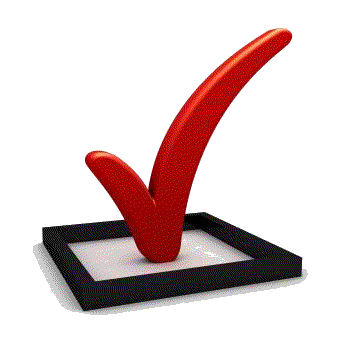 الف1د2ج3الف4ج5ب6د7د8ب9ج10د11الف12الف13الف14د15ب16الف17الف18ج19د20د21ج22ج23الف24د25ب26ج27الف28الف29د30